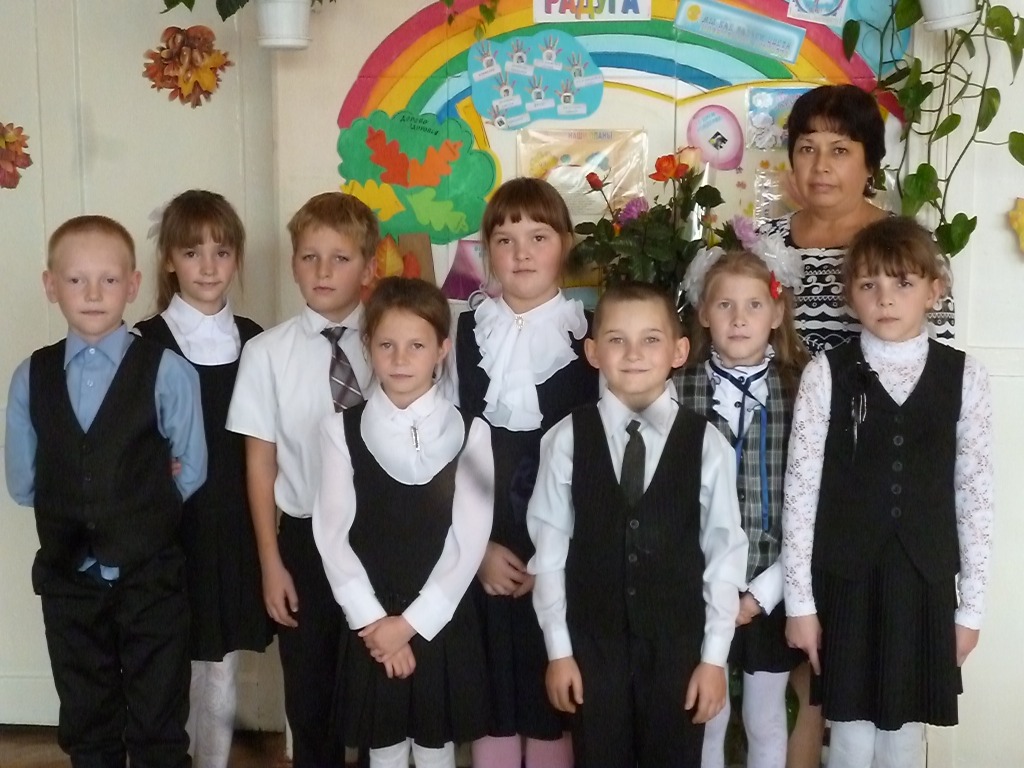 Нас-8:1.Лыткина Татьяна-командир2.Хусаинова Софья-помощник командира3.Чащин Владимир-физорг4.Мосина Злата-цветовод5.Тюстин Станислав-ответств.дежурный по столовой6.Наношкина Ксения-ответств.дежурная по классу7.Пешкова Юлия-помощник учителя8.Черепков Иван-ответств.за уголок природыи классный руководитель-Марина АнатольевнаПоздравление учителей с праздником!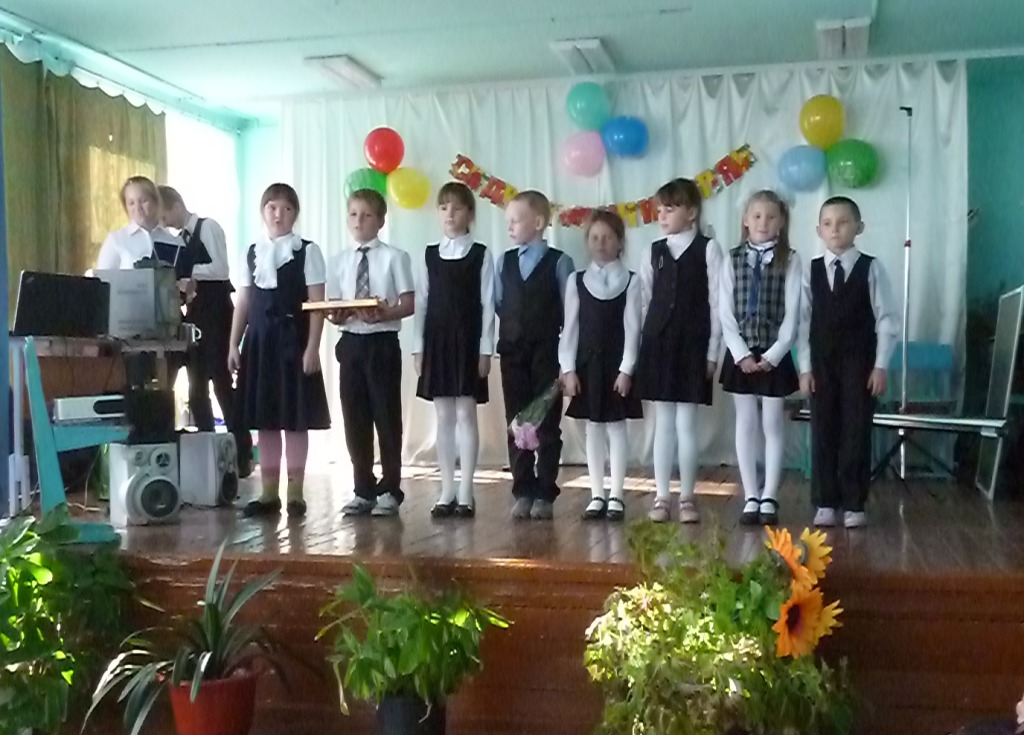 Подарок Ольге Андреевне 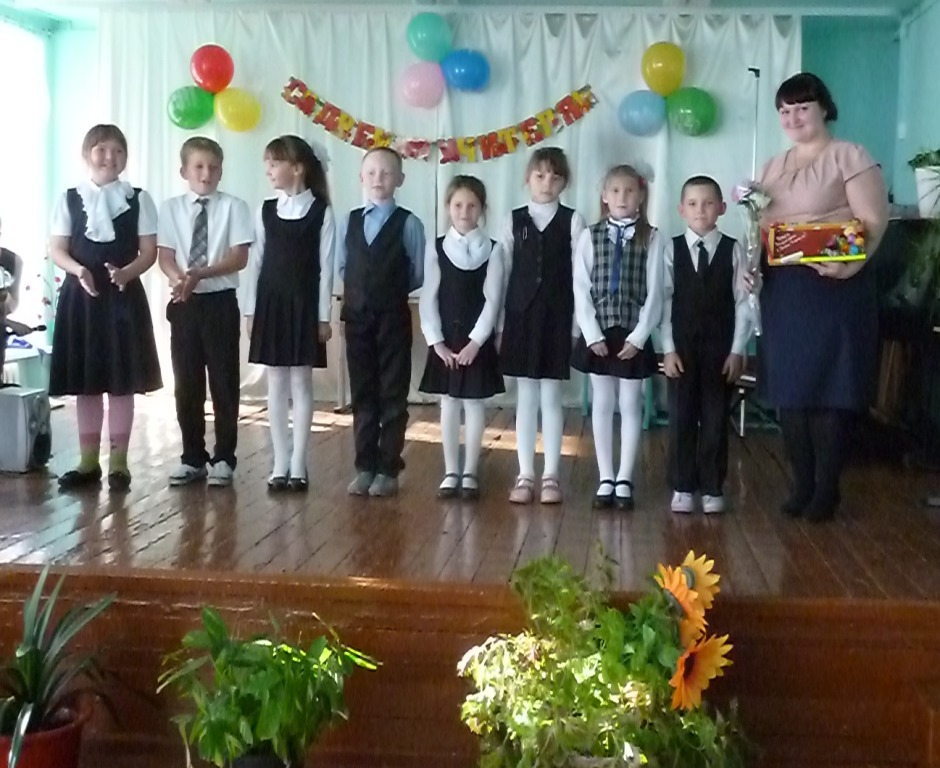 Экологический десант «С нами улицы чище!»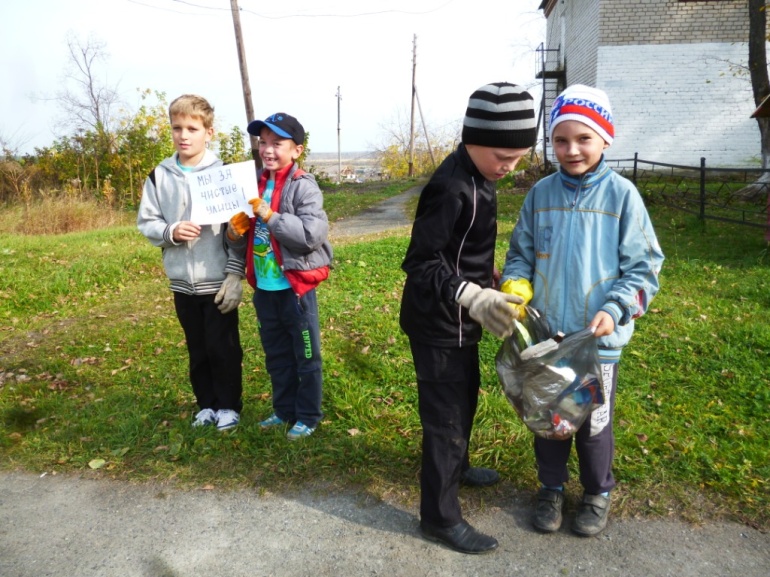 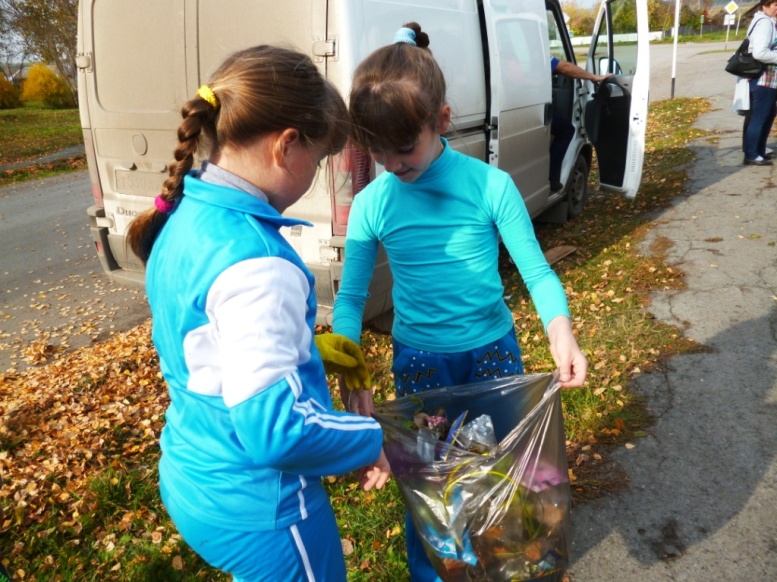 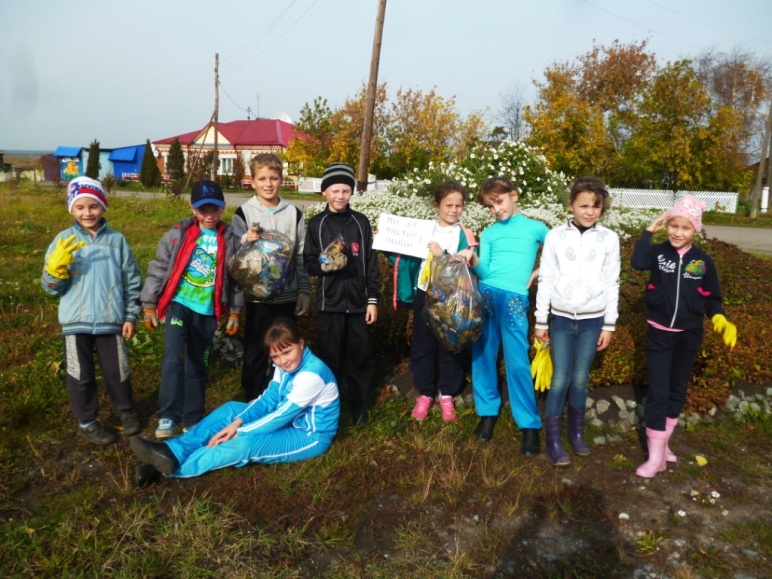 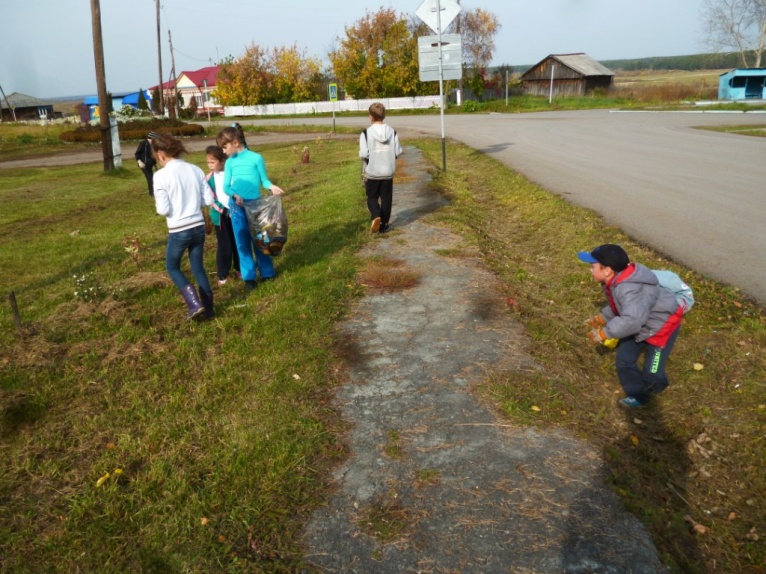 